 «По краю земли»Название тура«По краю земли» Приморский край — это волны, туманы, яркие закаты, свежие морепродукты и невероятной красоты пейзажи.Зачем ехать в этот тур?Европа в Азии или Азия в Европе;Почувствовать Приморье на вкус - дальневосточная кухня;Почувствовать себя первопроходцем и первооткрывателем;Побывать на точке трёх границ;Ощутить дыхание Тихого океана;Познакомиться с тигром Амуром;Узнать о символах верного пути и надежды – маяках Приморья;Побывать в гостях у самой редкой кошки планеты – дальневосточном леопарде;Мосты как символ прошлого и будущего острова Русский;Продолжительность тура6 дней / 5 ночей Населенные пункты, через которые проходит маршрутг. Владивосток – с. Барабаш - пгт. Славянка – пгт. Хасан – пгт. Посьет – п. Зарубино – г. Артём - пгт. Шкотово – г. ВладивостокКарта маршрута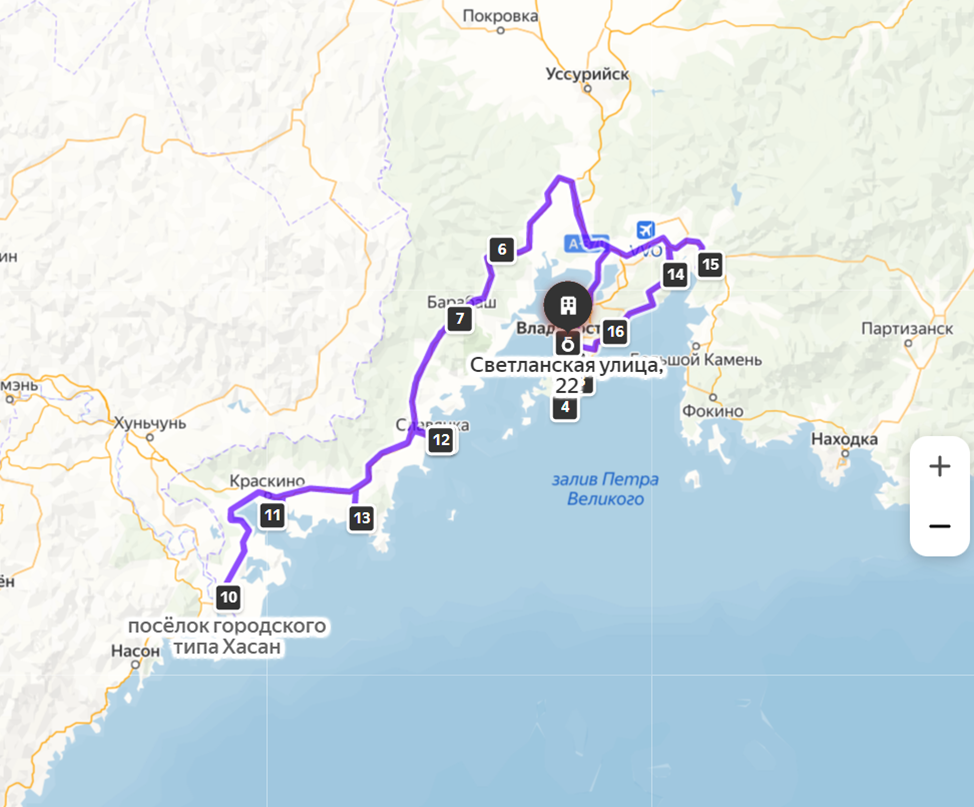 Программа маршрута с разбивкой по днямВладивосток – гастрономическая столица Дальнего ВостокаГастрономия во Владивостоке развивается довольно стремительно: столица Приморья или Дальневосточная гастрономическая столица может похвастаться действительно хорошими ресторанами, многие из которых известны далеко за пределами города. Рекомендуемые рестораны: паназиатский ресторан «ZUMA», «Миллионка», гастро бар «Ракушка», фермерский ресторан «Огонек», «Gusto», рестораны японской кухни «Токио», ресторан корейской кухни «Gungnam», кафе китайской кухни так называемые «чифаньки» — традиционные закусочные, расположенные на территории китайского рынка. Если хочется приобщиться к мировому стрит-фуду, то необходимо посетить пляж «Юбилейный» на Спортивной набережной. Здесь вас ждет корейская, китайская, тайская, вьетнамская и японская кухня, где можно попробовать все и сразу — от пирожков пян-се, которые считаются владивостокским специалитетом, до пад-тая и шашлыков из морепродуктов.Гастрономические фестивали: В январе проходит ресторанный фестиваль «Корюшки», а в качестве уличного мероприятия на спортивной набережной жарят корюшку, в апреле проходит ресторанный фестиваль «Держи краба», во время которого цена на популярный деликатес приятно падает. В июле отдают дань уважения главному приморскому специалитету — морскому гребешку. Ему посвящен как ресторанный, так и уличный фестиваль «На Гребне!». Наконец, в сентябре наступает время дикоросов, речной рыбы и мяса: все это великолепие можно попробовать, заказав специальный сет в рамках «Фестиваля тайги».Спортивные мероприятия:Vladivostok International Marathon – сентябрь (Владивосток);Ice Run – февраль (Владивосток);Leo Run – июнь (Хасанский район).0 день, г. ВладивостокРазмещение в отеле выбранной категорииОбзорная экскурсия по г. Владивостоку:В зависимости от прибытия во Владивосток 07:00 - 13:00 – Прибытие во ВладивостокТрансфер в гостиницу14:00 – 14:30 - трансфер14:30 – 15:30 - Токаревский маяк - Маячный шкотовский створ (3 маячных башни) - сквер первой в мире женщины-капитана дальнего плавания А.И. Щетининой.15:30 – 16:00 – сопка Крестовая16:00 – 16:40 - трансфер 16:40 – 17:10 - бухта Стеклянная17:10 – 17:40 - трансфер17:40 – 18:10 - видовая площадка на сопке Бурачка18:10 – 18:30 – трансфер18:30 – 19:30 – ужинСвободное времяОбъекты посещения в 0-ой день:Маяк Токаревского – сопка Крестовая – бухта Стеклянная - видовая площадка на сопке Бурачка.Токаревский маяк - один из символов Владивостока и любимое место отдыха горожан. Отсюда открывается потрясающий вид на Русский мост и остров Елены.Сопка Крестовая - Золотой и Русский мосты, море с трех сторон, пролив Босфор Восточный, полуостров Шкота, залив Золотой Рог, порт и раскинутый на сопках город — всё это открывается с высоты всего в 89 метров сопки Крестовой.Бухта Стеклянная — одно из самых популярных туристических мест Владивостока. Путешественники приезжают сюда, чтобы полюбоваться необычным пляжем. Вместо песка и гравия он усыпан разноцветным стеклом. Пляж находится на месте бывшей свалки стекольного завода, который больше не функционирует. Море тщательно отполировало кусочки стекла, превратив мусор в яркое береговое покрытие. В ясную погоду, когда стекло переливается на солнце, пляж выглядит особенно эффектно.Видовая площадка на сопке Бурачка – с площадки открывается вид на бухты Диомид и Улисс, Золотой мост, центр города и Русский остров1 день, г. ВладивостокРазмещение в отеле выбранной категорииОбзорная экскурсия по г. Владивостоку:9:00 -	Завтрак (в гостинице)09:30 – выезд из гостиницы10:00 - 11:30 - Музей истории Дальнего Востока (им. В.К. Арсеньева)11:30 – 13:30 – Особняк Бриннеров - Железнодорожный вокзал - Стела окончания Транссибирской магистрали 9288 км - Морской Вокзал (видовая площадка)13:30 – 14:30 – Обед14:30 - 15:30 – Центральная площадь гор. Владивостока - Корабельная набережная (Мемориальный комплекс подводной лодки С-56, Арка Цесаревича Николая) (пешеходная экскурсия)15:30 – 15:40 – трансфер15:40 – 16:30 - Памятник генерал-губернатору Восточной Сибири - Николай Николаевичу Муравьёву-Амурскому, поездка на Фуникулёре, улицы Светланская и Пушкинская16:30 – 16:50 – трансфер16:50 – 17:20 – Приморская сцена Мариинского театра (видовая площадка)17:20 – 18:00 – трансфер18:00 – 19:30 – ужинСвободное времяОбъекты посещения в 1-ый день:Музей истории Дальнего Востока (им. В.К. Арсеньева) – особняк Бриннеров - Железнодорожный вокзал - Стела окончания Транссибирской магистрали 9288 км - Морской Вокзал (видовая площадка) - Корабельная набережная (Мемориальный комплекс подводной лодки С-56, Арка Цесаревича Николая) - Фуникулёр - Памятник генерал-губернатору Восточной Сибири - Николай Николаевичу Муравьёву-Амурскому (улицы Светланская и Пушкинская) – Приморская сцена Мариинского театра (видовая площадка).Музей истории Дальнего Востока (им. В.К. Арсеньева) - самый известный музей Владивостока носит имя путешественника и исследователя В.К. Арсеньева. Мультимедийная экспозиция рассказывает об истории Приморского края, его коренном населении и выдающихся жителях.Корабельная набережная - находится на берегу бухты Золотой Рог, в центре Владивостока. Именно отсюда начинался Владивосток и здесь сосредоточены исторические памятники города. Среди них — Мемориал славы Тихоокеанского флота, музей внутри корабля «Красный вымпел», подводная лодка С-56, Арка Цесаревича, часовня Андрея Первозванного, Вечный огонь, стена памяти, памятник Солженицыну.Владивостокский фуникулер работает с мая 1962 года. На сегодняшний день это единственный в России фуникулер, функционирующий как общественный транспорт.Улица Светланская - первая и главная улица Владивостока. До 1873 года она называлась Американская, в честь парохода «Америка». Улица была переименована в память о визите фрегата «Светлана», на борту которого находился Великий князь Алексей Александрович. На улице Светланской расположено множество старинных зданий конца XIX-начала XX веков.Особняк БриннеровВ 1920 году в здании родился будущий голливудский актер Юл Бриннер, получивший премию «Оскар» за лучшую мужскую роль в экранизации мюзикла «Король и я». Сегодня в особняке размещается офис Дальневосточного морского пароходства.2 день –остров Русский (г. Владивосток)Обзорная экскурсия по г. Владивостоку:9:00 -	Завтрак (в гостинице)09:30 – выезд из гостиницы09:30 – 10:00 - трансфер10:00 – 13:00 - Приморский океанариум13:00 – 13:20 – трансфер13:20 – 14:20 – Обед14:20 – 14:40 – трансфер14:40 – 16:30 – пешая экскурсия на мыс Тобизина16:30 – 16:50 – трансфер16:50 – 18:20 - Объекты Владивостокской крепости (Новосильцевская батарея, Форт Поспелова)18:20 – 19:00 – трансфер19:00 – 20:00 – ужин (самостоятельно)Свободное времяОбъекты посещения в 2-ой день:Объекты Владивостокской крепости (Новосильцевская батарея, Форт Поспелова) - Приморский океанариум - пешая прогулка на мыс Тобизина.Остров Русский - соединен с материковой частью Владивостока одноименным вантовым мостом. Это уникальное место, которое представляет собой деловой и научный центр Дальнего Востока. Именно здесь располагается ДВФУ — один из ведущих университетов России. Еще одна достопримечательность Русского — океанариум, в котором можно понаблюдать за жизнью морских обитателей.Отдельного упоминанию заслуживают укрепительные сооружения острова, среди которых знаменитые Ворошиловская и Новосильцевская батареи, а также многочисленные форты Владивостокской крепости. Они точно не оставят равнодушными любителей военной истории. Но настоящая жемчужина Русского острова — невероятной красоты природа. Чтобы полюбоваться открыточными видами и сделать красивые фотографии, стоит отправиться на мыс Тобизина. Мыс знаменит своими скалами необычной формы. Именно по их срезам геологи определяли историю происхождения Приморья. В зимнее время года можно прокатиться на коньках прямо по зеркальной глади бухты Новик.Новосильцевская батарея находится на острове Русский, на высоте 45,8 м над уровнем моря. Она входит в список объектов культурного наследия Российской Федерации как памятник градостроительства и архитектуры.Форт Поспелова — одно из мощных укреплений комплекса Владивостокская крепость. Исторически носил название «Форт князя Дмитрия Донского». Форт был построен в 1903 году на Поспеловском хребте (высота 150 м) на полуострове Саперный острова Русский. Приморский океанариум, расположенный на острове Русский, открылся 6 сентября 2016 года. Здание океанариума построено в виде огромной белой раковины и занимает площадь более 37000 квадратных метров. Приморский океанариум — один из крупнейших в мире. 3 день, Хасанский район7:00	Завтрак (в гостинице)8:00	Выезд в Хасанский район08:00 - 10:00 - Трансфер 10:00 - 11:00 - Экскурсия на Кравцовские водопады11:30 - 13:30 - Национальный парк «Земля леопарда», пешая прогулка по экологической тропе с посещением визит центра13:30 - 14:30 – Обед14:30 - 15:30 - Трансфер до гостиницы15:30 - 16:30 - Заселение в гостиницу «Теплое море»16:30 - 19:30 - Экскурсионная программа Полуостров Брюса, Маяк Буссе, Мыс парящей черепахи19:30 – 20:00 – трансфер20:00 – 21:00 – ужин (самостоятельно)Объекты посещения в 3-ий день:Кравцовские водопады – представляют собой каскад из пяти водопадов, расположенных на одноименном ручье. Особенно интересны они весной, когда ручей оттаивает, и сосульки превращаются в бурлящие потоки. Осенью водопады эффектно смотрятся в окружении разноцветной листвы. Водопады являются памятником природы и с 1984 года охраняются законом. Экологическая тропа «Тропой леопарда» - визитная карточка национального парка «Земля леопарда». Тропа снабжена множеством информационных стендов, табличками, интерактивными элементами и видовыми площадками. Маршрут проходит по участку широколиственного леса, на котором представлено почти все растительное богатство уссурийской тайги. На тропе можно не только открыть для себя мир природы юго-запада Приморья, но и познакомиться с его историей. На одной из площадок маршрута восстановлены военные окопы – по типу тех, что создавались здесь перед второй мировой войной.	Мыс Брюса - одно из самых фотографируемых мест Приморья. Обрывистый, с вертикальными стенами из базальтовых колонн, стоящих рядом будто карандаши в стакане. Выше оконечности мыса на возвышении находится маяк Буссе. С 1911 года маяк указывает путь мореплавателям в близлежащих к поселку Славянка водах.4 день, Хасанский район8:00	Завтрак (в гостинице)08:30 - 10:00 - Трансфер 10:00 - 11:30- посещение точки трех границ в п. Хасан (Россия, КНДР, КНР)11:30 - 12:00 - Трансфер 12:00 - 12:40 - Обед13:00 - 17:00 -катерная экскурсия с п. Посьета на Фуругельма и Мыс-островок Фальшивый Если нет навигации – то предлагается посещение самого длинного песчаного пляжа, Голубиный утес, и в летний сезон лотосы.17:00 - 18:00 Трансфер Объекты посещения в 4-ый день:Точка трех границ – здесь на расстоянии вытянутой руки проходит граница России с КНР и КНДР. На границе с Китаем виднеется вышка в национальном китайском стиле. Несмотря на пышную зелень, хорошо видно железнодорожный мост Дружбы России и Северной Кореи. Это единственный мост через реку Туманган между 2-мя государствами. Посещение сквера Героям Хасана, где увековечены имена 26-ти Героев Советского Союза, погибших в борьбе с японскими милитаристами. Бои на Хасане стали первыми боестолкновениями между Японией и Советским Союзом и являлись прологом сражений на Халкин-голе. Остров Фуругельма – самый южный остров России, входит в состав Дальневосточного морского заповедника под управлением ФГБУ «Земля Леопарда». Это единственное в России место гнездования желтоклювой цапли и малой колпицы. Оригинальна растительность острова, показывающая замечательный пример адаптации к специфическим морским условиям. Под водой скалы сплошь покрыты друзами мидий, ковром из актиний, морских звезд, ежей и множества других обитателей моря. На острове сохранилась мощная четырех орудийная батарея — единственная на территории Приморского края береговая батарея, которая принимала участие в боевых действиях в годы Второй мировой войны. Весной остров привлекает туристов цветением потрясающего рододендрона Шлиппенбаха.5 день, Хасанский район, бух. Муравьиная8:00	Завтрак (в гостинице)08:30 – 09:00 - Трансфер09:00 - 15:00 - Экскурсия на катере (посадка на катер в п. Славянка) - По заливу Петра Великого, по восточному участку морского заповедника. Экскурсия проходит через острова Большой Пелис, Матвеева, Де-Ливрона, Гильдебрандта, Дурново, мыса Льва, мыса Сосновый, кекуры Бакаланьи, лежбища тюленя-ларга, кекур Штаны, могильных сосен, Пьющего дракона, острова Томящегося сердца, маяка Гамова, выход с катера в бухте Витязь, посещение морской фермы, обед на морской ферме, далее на катере до п. Зарубино (в случае плохой погоды, заменяется на автомобильный, вдоль побережья)15:00 - 18:00 Трансфер 18:00 -Tigre de Cristal, интегрированный развлекательный курорт «Приморье»19.00 - Ужин6 день, Сафари Парк, возвращение в г.Владивосток8.00	Завтрак (в гостинице)09:00 - 10:00 - Трансфер10.00 - 12.00	- Экскурсия по Приморскому Сафари - парку12:00 - 13:00 - Трансфер 13:00 - 14:00 - Обед14:00 - 15:30 Трансфер 15:30 - 17:30 – заселение в гостиницу, отдых17:30 – 18:00 - трансфер18:00 - 19:20 - Пешеходная экскурсия по центру Владивосток – квартал Миллионка 19:30	УжинПриморский Сафари-парк расположен на участке леса с красивым рельефом. Площадь Сафари-составляет 16 га.  Посетители и животные (копытные и хищные звери) находятся на одной территории без барьеров – без решёток, рвов, стёкол и т.п. (посетителей всегда сопровождают проводники). Ручные олени выходят сами к людям. Их можно покормить с руки, погладить и сфотографироваться рядом. Тигров, леопарда, больших гималайских медведей, кабарог посетители наблюдают с подвесных мостов, без решёток перед глазами.Миллионка — китайский квартал, существовавший во Владивостоке в конце XIX — первой половине XX века. Миллионка пережила революцию, Гражданскую войну и интервенцию. Китайцы были выселены отсюда в 1936 году. В настоящее время кварталы владивостокской Миллионки сохранились в той же конфигурации, что и в начале XX века. Сегодня в старинных зданиях находятся бутики, сувенирные лавки, кофейни и рестораны. Фасады многих домов украшены стрит-артом.Туроператор оставляет за собой право изменять последовательность проведения экскурсий 
и посещения объектов.Музеи и объекты Владивостока для самостоятельного посещения:Приморская государственная картинная галерея 690090, Приморский край, г. Владивосток, ул. Алеутская, 12РЕЖИМ РАБОТЫ:В осенне-зимний период с 1 ноября по 1 мартагалерея открыта для посетителей с 10.00 до 18.00В весенне-летний период с 1 марта по 31 октябрягалерея открыта для посетителей с 11.00 до 19.00. С 1 июня до 2 октября по четвергам галерея открыта для посетителей с 13.00 до 21.00.В августе галерея открыта для посетителей с 12.00 до 20.00Гвардейская Краснознаменная подводная лодка «С-56»Адрес: Корабельная набережнаяБотанический сад-институт ДВО РАНАдрес: 690024, г. Владивосток, ул. Маковского 142Режим работы:Ноябрь-март: с 10:00 до 17:00Апрель: с 10:00 до 17:30Май-октябрь: с 10:00 до 19:00Приморская сцена Мариинского театраАдрес: г. Владивосток, ул. Фастовская, д. 20Режим работы – в соответствии с репертуаромРекомендуемые сувениры из Приморского края: Ответ лежит на поверхности: конечно, морепродукты, долетает все: краб, гребешки, креветки. Главное устраивать шопинг не сильно заранее и обзавестись качественным термопакетом. Еще один гастрономический сувенир из Приморья — продукция фабрики «Приморский кондитер». Для любителей экспериментов — шоколад с ламинарией, солью и морским гребешком, конфеты «Приморские»: местная версия знаменитого «Птичьего молока». Кондитерские изделия можно купить в супермаркетах или фирменных магазинах фабрики. Симпатичные футболки и украшения на морскую тему продаются в концепт-сторе IKRA на Светланской улице. Немаловажным гастрономическим сувениром с Приморья являются чаи из местных дикоросов, БАДы, пищевые добавки из сокровищ моря и приморской тайги. .В стоимость включено•	4 ночи в отелях Владивостока в центре города;•	2 ночи в гостиничном комплексе «Теплое море», расположенным на берегу моря с бассейном с теплой морской водой, пгт Славянка, •	1 ночь в отеле «Tigre de Cristal» в интегрированном развлекательном курорте «Приморье», г. Артём•	завтраки в отелях;•	6 обедов;•	3 ужина;•	трансферы на комфортабельном туристском автобусе по программе тура;•	катер – 2 экскурсии (маломерное судно до 12 человек);•	сопровождение экскурсоводами по программе тура;•	экскурсии и входные билеты по программе тура.Дополнительно оплачивается•	проезд до г. Владивостока и обратно регулярными либо чартерными рейсами;•	трансфер аэропорт – гостиница – аэропорт или ж/д – гостиница – ж/д;•	доплата за 1-местное размещение;•	питание, не включенное в программу;•	экскурсии и посещение музеев, не включенных в программу тура;•	расходы личного характера (сувениры, пользование минибаром и т.д.).